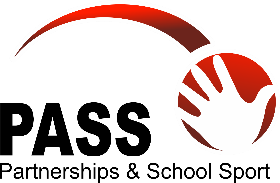 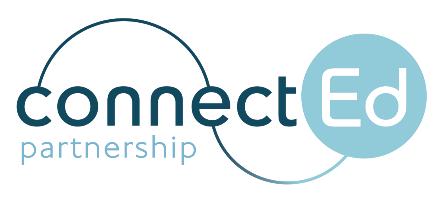 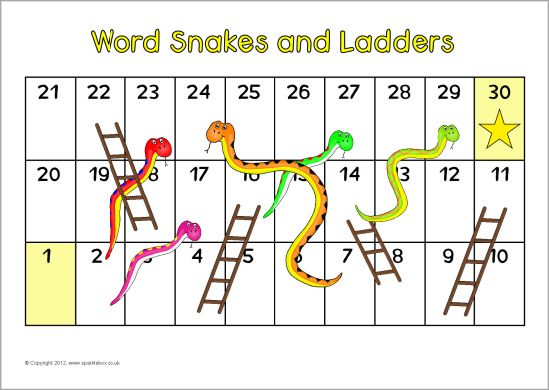 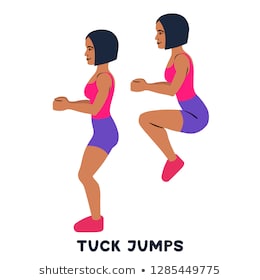 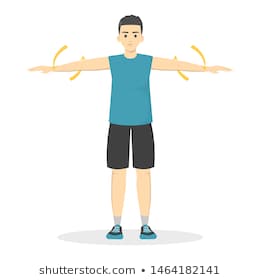 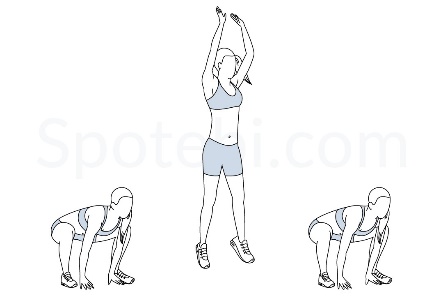 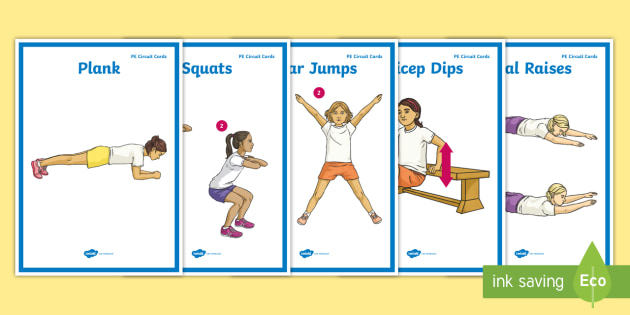 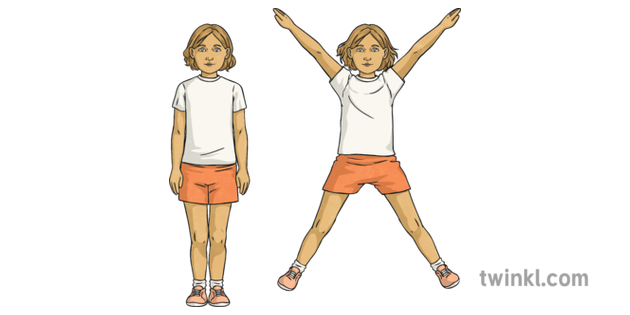 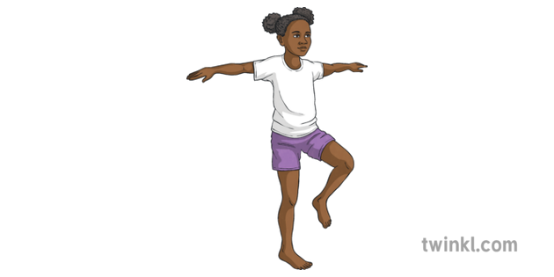 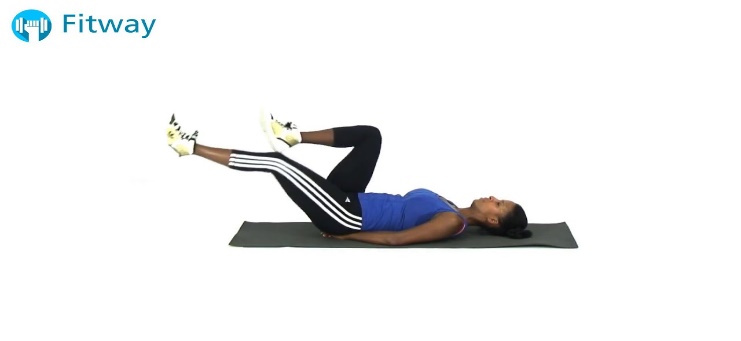 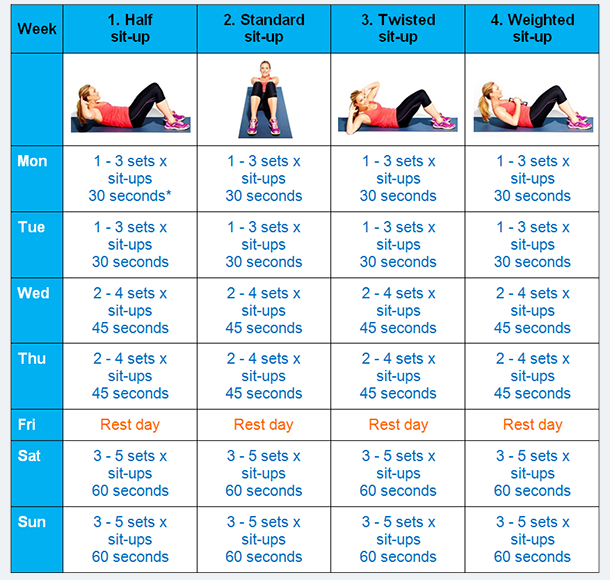 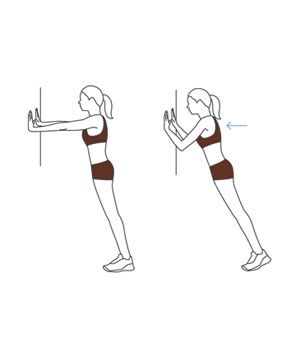 NUMBERCHALLENGEEASY CHALLENGEMEDIUM CHALLENGEHARD CHALLLENGESUPERSTAR CHALLENGE                                                1 – GET STARTED                                                1 – GET STARTED                                                1 – GET STARTED                                                1 – GET STARTED                                                1 – GET STARTED2 – Tuck Jumps10 secs25 sec45 secs1 min3 – Push Ups10203050+4 – Star Jumps15304040+5 – Step ups10253545+6 –  Partner selects the challenge7 – Balance on one leg10 secs15 secs35 secs45+ secs8 – Exercise of your choice9 – Speed Bounce15253545+10 – Cycle legs20354550+11 – Sit ups10152530+12 – Jogging on the spot10153035+13 – Draw circles with your arms10 secs20 secs30 secs40+ sec14 – Partner chooses exercise15 – Bunny hops15 secs25 sec35 secs45+ secs16 – You choose your exercise17 – Step Ups10253545+18 – Tuck Jumps10 secs25 secs45 secs1 min19 – Star jumps15304040+20 – Bunny Hops 15 secs25 secs35 secs45+ secs21 – Jogging on the spot10153035+22 – Sit Ups10152530+23 – Squats10203035+24 – Partner chooses exercise25 – Draw circle with arms15 secs25 secs35 secs45+ secs26 – Speed Bounce15253545+27 – Cycle legs20354550+28 – Push Ups10203040+29 – You choose your exercise